GSA Council Meeting 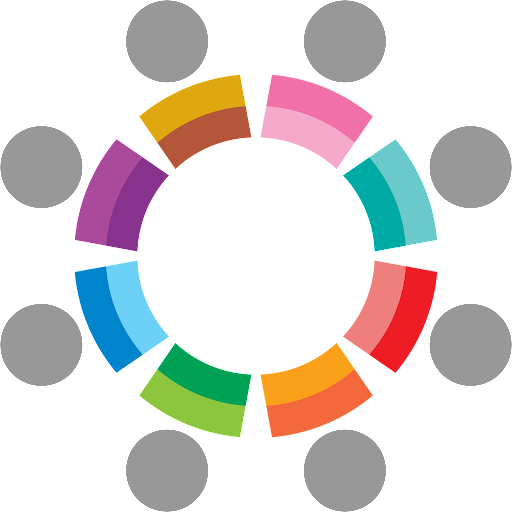 CO-20230130 GSA Council Meeting Agenda Date: Monday, January 30th, 2023 Time: 6:00 PM to 09:30 PM Venue: GSA HouseSave a tree. Please don't print unless it’s really necessary. Final Agenda: Attendance Sheet verification at 06:00 pm. Call to Order Adoption of the Agenda Approval of the December 03rd council meeting minutes All council members have reviewed the December minutes and there were no comments.Approval of executive and committee reports Executive monthly reports: President VP Internal VP External VP Academic and Advocacy VP MobilizationCommittee monthly reports: Appointments committee Hiring committee Budget and funding committee Student Life CommitteeAll reports were presented to the satisfaction of the council.GSA Winter Career fairExecutives met various faculties, Concordia departments and alumni for the event.There are multiple difficulties and challenges to execute this event especially given the scale, timelines and resource constraints for this mandate.To tackle the challenges and bottlenecks, council members proposed to get involved.Manan, Samir, Satgopan, Nirdesh, Gautham volunteered to work with the executives to realize this event.Anti-Poverty InitiativeAfter stipend/fellowship reductions, PhD students have been struggling financially.Some talks and discussions are ongoing to increase the stipends, however they have been quite slow. Hence, a request was made to GSA to assist and resolve this situation given the urgency of this matter.Carlos proposed to initiate a survey to understand the ground reality of PhD Students. This survey will help quantify the problem and set a strong background to discuss this issue with University.Listing the Certification ExamsRequested Fine Arts to provide a more comprehensive tentative list of exams or professional courses. With respect to Fine Arts, the major challenge is the diversity of courses and budget range of such courses.The subsidy would be tentatively rolled out by February.Business arising from the minutes Affordable Plants for students – Discuss best season, obtain some estimate contracts.Contract with car rentals for Concordia Students (like McGill-CommunoAuto and UQAM-Enterprise).Discount for students to buy Laptops Ski Event – discuss budget and quotes.Update on Anti-Poverty Initiative.New Business Involvement of GSA in Black History Event.Adjournment Motion Number: Motion CO-20230130-01Motion Number: Motion CO-20230130-01Motion Agenda:BIRT Call the meeting to orderMovedNavaneetSecondedGauthamForUnanimousAgainstNoneAdoptedYesMotion Number: Motion CO-20230130-02Motion Number: Motion CO-20230130-02Motion Agenda:BIRT Adoption of agendaMovedPramodSecondedSatgopanForUnanimousAgainstNoneAdoptedYesMotion Number: Motion CO-20230130-03Motion Number: Motion CO-20230130-03Motion Agenda:BIRT move to next agendaMovedHarmanSecondedKyanaForUnanimousAgainstNoneAdoptedYesMotion Number: Motion - CO-20230130-04Motion Number: Motion - CO-20230130-04Motion Agenda:BIRT approval of December minutesMovedGiftySecondedSatgopanForUnanimousAgainstNoneAdoptedYesMotion Number: Motion CO-20230130-05Motion Number: Motion CO-20230130-05Motion Agenda:BIRT to move to next agenda.MovedCarlosSecondedMananForUnanimousAgainstNoneAdoptedYesMotion Number: Motion CO-20230130-06Motion Number: Motion CO-20230130-06Motion Agenda:BIRT move to the next agendaMovedSridharanSecondedNirdeshForUnanimousAgainstNoneAdoptedYesMotion Number: Motion CO-20230130-07Motion Number: Motion CO-20230130-07Motion Agenda:BIRT move to the next agendaMovedSujitSecondedAravindForUnanimousAgainstNoneAdoptedYesMotion Number: Motion CO-20230130-08Motion Number: Motion CO-20230130-08Motion Agenda:BIRT adjourn the Council MeetingMovedSridharanSecondedArvindForUnanimousAgainstNoneAdoptedYes